Mississippi Valley State University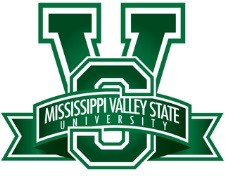 Department of Education Major: HPER - Non-Teaching ConcentrationCatalog Year:  2023-2025ACADEMIC MAP                         Other CoursesDegree RequirementsDetailsTotal Credit Hours120 credit hoursGrade Point Average (GPA)2.0 GPAResidency RuleComplete a minimum of 25% of the total credit hour requirement of the degree program at MVSU."D" Grade PolicyNo "D"s are allowed in HL, PE or RE courses.Academic AdvisorStudent NameStudent ID#Semester 1Course NumberCredit HoursSemester OfferedSemester Year/TakenGrade EarnedAlso AllowedPre/Co-requisitesEnglish Composition - Freshman CompositionEN 1013FA & SPEN 100B or ACT English score of 17College Algebra or Higher Level Mathematics - College AlgebraMA 1113FA & SPMA 100B or ACT Math score of 17Natural Sciences I      See above4FA & SPIntroduction to Data ProcessingCS 1113FA & SPHumanities I      See above3FA & SPOrientationFY 1011FA & SPTotal Hours17Semester 2Course NumberCredit HoursSemester OfferedSemester Year/TakenGrade EarnedAlso AllowedPre/Co-requisitesEnglish Composition - Freshman CompositionEN 1023FA & SPEN 101Social and Behavioral Sciences I -General PsychologyED 1023FA & SPFine Arts      See above3FA & SPHealth, Physical Education or ROTC -Comprehensive HealthHL 1013FA & SPHumanities II      See above3FA & SPConcepts of Physical EducationPE 1022FA & SPTotal Hours17Semester 3Course NumberCredit HoursSemester OfferedSemester Year/TakenGrade EarnedAlso AllowedPre/Co-requisitesHumanities III      See above3FA & SPNatural Sciences II - Anatomy& LabBI 301/301L4FAFoundations of HPERPE 2043FAMotor Development LearningPE 2053FABeginning SwimmingPE 1082FAIndividual and Dual SportsPE 2013FATotal Hours18Semester 4Course NumberCredit HoursSemester OfferedSemester Year/TakenGrade EarnedAlso AllowedPre/Co-requisitesIntermediate SwimmingPE 1092SPSpeech - Fundamentals of Public SpeakingSP 2013FA & SPRhythmsPE 2083SPFirst AidHL 2073SPTennisPE 3212SPTotal Hours13Semester 5Course NumberCredit HoursSemester OfferedSemester Year/TakenGrade EarnedAlso AllowedPre/Co-requisitesRecreation LeadershipRE 3053FAAdapted Physical Education & RecreationPE 3073FASocial and Behavioral Sciences II -Educational Psychology or Socio/Psychology Exercise & Sport      ED 302 orPE 4313FAAdvanced SwimmingPE 1102FAPhysiology of ExercisePE 3033FATotal Hours14Semester 6Course NumberCredit HoursSemester OfferedSemester Year/TakenGrade EarnedAlso AllowedPre/Co-requisitesTeam SportsPE 3083SPOutdoor RecreationRE 3063SPHPER Organization & AdministrationPE 3113SPIntroduction to NutritionHL 3023SPMarriage, Family Living Sex EducationHL 2053SPTotal Hours15Semester 7Course NumberCredit HoursSemester OfferedSemester Year/TakenGrade EarnedAlso AllowedPre/Co-requisitesMeasurement, Evaluation & Assessment in HPERPE 4023FAMethod in Physical Education (K-12)PE 4033FAKinesiologyPE 4063FAParks, Recreation & AdministrationRE 4133FADrugs & Alcohol AbuseHL 3183FATotal Hours15Semester 8Course NumberCredit HoursSemester OfferedSemester Year/TakenGrade EarnedAlso AllowedPre/Co-requisitesSeminar in RecreationRE 4143SPField ExperienceRE 4156SPFirst Aid Instructor’s CourseHL 3303SPTotal Hours12SubstitutionsSubstitutionsSubstitutionsSubstitutionsSubstitutionsSubstitutionsSubstitutionsSubstitutionsRequired Course NumberSubstituted Course NumberGradeSemesterRequired Course NumberSubstituted Course NumberGradeSemesterRequired Course NumberSubstituted Course NumberGradeSemesterRequired Course NumberSubstituted Course NumberGradeSemesterRequired Course NumberSubstituted Course NumberGradeSemesterRequired Course NumberSubstituted Course NumberGradeSemesterCourse NumberSemesterGradeCourse NumberSemesterGradeCourse NumberSemesterGrade